								Toruń, 18 maja 2023 roku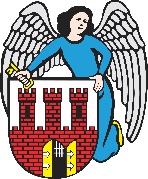     Radny Miasta Torunia        Piotr Lenkiewicz								Sz. Pan								Michał Zaleski								Prezydent Miasta ToruniaWNIOSEKPowołując się na § 18 Statutu Rady Miasta Torunia w nawiązaniu do § 36 ust. 4 Regulaminu Rady Miasta Torunia zwracam się do Pana Prezydenta z wnioskiem:- o zamontowanie dodatkowych znaków pionowych informujących o przejściach dla pieszych przy ul. Szosa Lubicka (wzdłuż terenu działek PZWANN)UZASADNIENIEUżytkownicy dróg zwrócili się do mnie z sugestią aby na ww. odcinku umieścić dodatkowe pionowe znaki informujące o przejściach dla pieszych co tym samym umożliwiłoby informowanie kierowców z odpowiednim wyprzedzeniem o przejściach. Obecne oznaczenie w opinii licznych kierowców są zbyt blisko przejść i tym samym nie dają wystarczającego czasu na odpowiednią redukcję prędkości.                                                                        /-/ Piotr Lenkiewicz										Radny Miasta Torunia